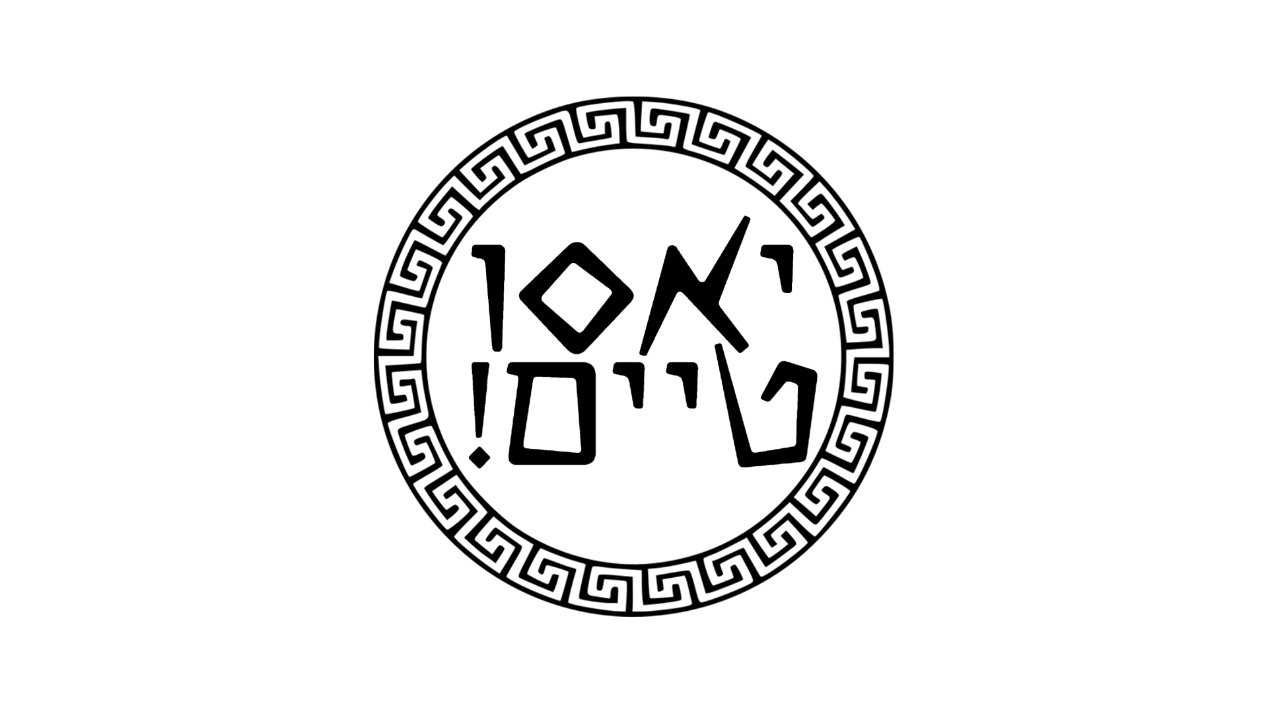 יאסו טיים גאים ונרגשים להביא אל הבמה מופע מיוחד של להיטים ישראלים בטוויסט יוונימה שהופך כל שיר לחוויה בפני עצמה! אחד השירים היפים "חיים שלי" מבוצע על ידי דלית אסרף ותומר יונה(יאסו טיים) ביוונית ועברית בעיבוד חדש ויוצא דופן. מאחלים לכם האזנה ערבה והנאה מושלמת!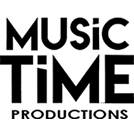 מיוזיק טיים הפקותהילה: 050-8200332